Name  ________________________			Date  ____________Bubble Gum Mass LabProblem:  Will chewing the gum affect its mass?  Why or why not?Make a prediction for the problem listed above.  _________________________________________________________________________________________________________________________________________________________________________________________________________Background:	Mass is a measure of the amount of matter in an object.  Mass is measured with a triple beam balance.  When using the triple beam balance, the riders on the beam are adjusted so that the pointer lines up with the zero mark.  While the weight of an object may change based on its location, the mass of an object remains constant.  The law of conservation of mass states that mass cannot be created nor destroyed.  For instance, if an astronaut travels to the moon, they will weigh less since there is a smaller force of gravity than on Earth.  However, the astronauts mass does not change, because they have not lost or gained any additional matter (“stuff”).	What happens to the mass of bubble gum as you chew it?  In this lab, you will measure the mass of a piece of gum before and after you chew it, then you will analyze your results with your partner.List at least five observations of your piece of gum.  _________________________________________________________________________________________________________________________________________________________________________________________________________Materials:Bazooka Bubble Gum	Triple Beam Balance	CalculatorWax paper			Paper towelsProcedure:  Part A:  Mass of Wrapped, Unchewed Gum_____  1.  Do NOT unwrap your piece of gum._____  2.  Line the tray of the triple beam balance with a piece of wax paper, then place the gum on the wax paper._____  3.  Record the total mass of the wax paper and gum to the nearest tenth (0.1) in data table 1 below, under “Mass of Unchewed Gum.”_____  4.  Have your partner check the mass BEFORE moving on to the next step.Part B:  Mass of Chewed Gum_____  1.  Unwrap the gum and save the entire wrapper and the cartoon.  Do NOT put the gum in your mouth until you are told to do so._____  2.  You will have 3 minutes to chew the gum._____  3.  Follow the next few steps very carefully for your safety.  Line your piece of wax paper onto the tray of the triple beam balance.  Lay the chewed gum, along with all pieces of the wrapper and cartoon onto the wax paper._____  4.  Find the total mass of the materials in the tray of the triple beam balance._____  5.  Record the mass of the gum to the nearest tenth (0.1) in data table 1, under “Mass of Chewed Gum”._____  6.  Have your partner check the mass, BEFORE moving on to the next step.Part C:  Clean-up and Class Discussion_____  1.  Throw out your gum, wrapper, and wax paper in the garbage._____  2.  Wipe down your table with a clean paper towel._____  3.  Zero-down your triple beam balance.  (Put all riders back to zero)Conclusion Questions:  Answer the following questions in COMPLETE sentences. Check:  Was your prediction correct?  Why do you think so?  ________________________________________________________________________________________________________________________________________________________________________________________________________________________ Observe:  How did the texture of toughness of the gum change as you chewed it?  ________________________________________________________________________________________________________________________________________________________________________________________________________________________Infer:  Why do you think this happened?  ________________________________________________________________________________________________________________________________________________Observe:  How did the mass of gum compare before and after chewing?  ________________________________________________________________________________________________________________________________________________________________________________________________________________________ Analyze/Infer:  Why do you think the mass of the gum changed during the experiment?  ________________________________________________________________________________________________________________________________________________________________________________________________________________________Evaluate:  Our experiment should really be classified as an activity.  How can we improve our activity to make it a valid scientific experiment?  ________________________________________________________________________________________________________________________________________________________________________________________________________________________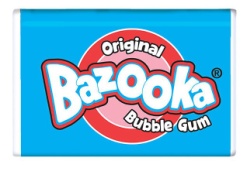 Mass of Unchewed Gum (grams)Mass of Chewed Gum (grams)